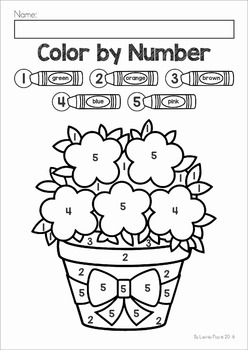    Polecenie:  Pokoloruj według oznaczeń    1-zielony    2- pomarańczowy    3-brązowy    4-niebieski    5-różowy